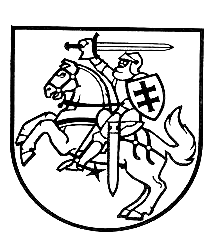 LIETUVOS RESPUBLIKOS energetikos MINISTERIJABiudžetinė įstaiga, Gedimino pr. 38, 01104 Vilnius, Tel. (8 5) 203 4696, faks. (8 5) 203 4692, el. p. info@enmin.lt, http://enmin.lrv.ltDuomenys kaupiami ir saugomi Juridinių asmenų registre, kodas 302308327Lietuvos Respublikos energetikos ministerija (toliau – Energetikos ministerija), vadovaudamasi 2014–2020 metų Europos Sąjungos fondų investicijų veiksmų programos administravimo taisyklių, patvirtintų Lietuvos Respublikos Vyriausybės 2014 m. spalio 3 d. nutarimu Nr. 1090 „Dėl 2014–2020 metų Europos Sąjungos fondų investicijų veiksmų programos administravimo taisyklių patvirtinimo“, 68.2 papunkčiu ir 69 punktu, informuoja, kad parengė ir teikia derinti Lietuvos Respublikos energetikos ministro įsakymo dėl 2014-2020 metų Europos Sąjungos fondų investicijų veiksmų programos 4 prioriteto „Energijos efektyvumo ir atsinaujinančių išteklių energijos gamybos ir naudojimo skatinimas“ 04.1.1-LVPA-K-110 priemonės „Nedidelės galios biokuro kogeneracijos skatinimas“ projektų finansavimo sąlygų aprašo Nr. 2, patvirtinto Lietuvos Respublikos energetikos ministro 2017 m. rugsėjo 28 d. įsakymu Nr. 1-255 „Dėl 2014–2020 metų Europos Sąjungos fondų investicijų veiksmų programos 4 prioriteto „Energijos efektyvumo ir atsinaujinančių išteklių energijos gamybos ir naudojimo skatinimas“ 04.1.1-LVPA-K-110 priemonės „Nedidelės galios biokuro kogeneracijos skatinimas“ projektų finansavimo sąlygų aprašo Nr. 2 patvirtinimo“  (toliau – Aprašas), pakeitimo projektą (toliau – Projektas).Projektas parengtas atsižvelgiant į Veiksmų programos stebėsenos komiteto 2019 m. lapkričio 21 d.  protokoliniu sprendimu Nr. 44P-11 (47) pakeistus ir nustatytus projektų atrankos kriterijus, šiuo metu tikslinamą 2014–2020 metų Europos Sąjungos fondų investicijų veiksmų programos prioritetų įgyvendinimo priemonių įgyvendinimo planą,  patikslinami su iš Europos Sąjungos struktūrinių fondų bendrai finansuojamu projektu ir jo tinkamomis finansuoti išlaidomis susiję reikalavimai bei atliekami kiti pakeitimai, atsižvelgiant į Projektų administravimo ir finansavimo taisyklių, patvirtintų Lietuvos Respublikos finansų ministro 2014 m. spalio 8 d. įsakymu Nr. 1K-316 „Dėl Projektų administravimo ir finansavimo taisyklių patvirtinimo“, pakeitimus.Projektą parengė Energetikos ministerijos Europos Sąjungos paramos skyrius (vadovas – skyriaus vedėja Violeta Greičiuvienė, tel. 8 5 2034679 papildomas 1, el. p. violeta.greiciuviene@enmin.lt, Projekto rengėja – Reda Lichadziauskienė, tel. 8 5 2034679 papildomas 6, el. p. reda.lichadziauskiene@enmin.lt).Projekto numatomo teisinio reguliavimo poveikio vertinimas neatliekamas vadovaujantis Numatomo teisinio reguliavimo poveikio vertinimo metodikos, patvirtintos Lietuvos Respublikos Vyriausybės 2003 m. vasario 26 d. nutarimu Nr. 276 „Dėl Numatomo teisinio reguliavimo poveikio vertinimo metodikos patvirtinimo“, 4 punktu. Priėmus Projektą neigiamų pasekmių nenumatoma.Projektas paskelbtas Lietuvos Respublikos Seimo teisės aktų informacinėje sistemoje (toliau – TAIS). Atliktas Projekto antikorupcinis vertinimas (Projekto antikorupcinio vertinimo pažyma pridedama).Prašytume pastabas ir pasiūlymus Projektui pateikti per 10 darbo dienų nuo Projekto paskelbimo TAIS.PRIDEDAMA:Projektas su priedais, 19 lapų;Projekto lyginamasis variantas, 11 lapai;Projekto antikorupcinio vertinimo pažyma, 4 lapai.Ministerijos kancleris						                                   Ramūnas DilbaR. Lihadziauskienė, 8 5 2034679, papild. 6, el. p. reda.lichadziauskiene@enmin.lt   LIETUVOS RESPUBLIKOS ENERGETIKOS MINISTERIJOS 2019-      RAŠTO NR. (18.4-17E)-ADRESATŲ SĄRAŠASLietuvos Respublikos aplinkos ministerijaLietuvos Respublikos ekonomikos ir inovacijų ministerijaLietuvos Respublikos vidaus reikalų ministerijaLietuvos Respublikos žemės ūkio ministerijaLietuvos Respublikos konkurencijos tarybaVšĮ Lietuvos verslo paramos agentūraValstybinė energetikos reguliavimo tarnybaViešoji įstaiga Lietuvos energetikos agentūraLietuvos energetikos konsultantų asociacijaLietuvos pramonininkų konfederacijaLietuvos savivaldybių asociacijaLietuvos verslo konfederacijaLietuvos smulkiojo ir vidutinio verslo tarybaVšĮ Darnaus vystymosi centrasLietuvos energetikos institutasKauno technologijos universitetasLietuvos mokslų akademijai,Lietuvos nepriklausomų šilumos gamintojų asociacijaiPagal adresatų sąrašą2019- Nr. (18.4-17E)-Nr. (18.4-17E)-Pagal adresatų sąrašąDĖL PRIEMONĖS NR. 04.1.1-LVPA-K-110 „NEDIDELĖS GALIOS BIOKURO KOGENERACIJOS SKATINIMAS“ PROJEKTŲ FINANSAVIMO SĄLYGŲ APRAŠO NR. 2 PAKEITIMO PROJEKTO DERINIMODĖL PRIEMONĖS NR. 04.1.1-LVPA-K-110 „NEDIDELĖS GALIOS BIOKURO KOGENERACIJOS SKATINIMAS“ PROJEKTŲ FINANSAVIMO SĄLYGŲ APRAŠO NR. 2 PAKEITIMO PROJEKTO DERINIMODĖL PRIEMONĖS NR. 04.1.1-LVPA-K-110 „NEDIDELĖS GALIOS BIOKURO KOGENERACIJOS SKATINIMAS“ PROJEKTŲ FINANSAVIMO SĄLYGŲ APRAŠO NR. 2 PAKEITIMO PROJEKTO DERINIMODĖL PRIEMONĖS NR. 04.1.1-LVPA-K-110 „NEDIDELĖS GALIOS BIOKURO KOGENERACIJOS SKATINIMAS“ PROJEKTŲ FINANSAVIMO SĄLYGŲ APRAŠO NR. 2 PAKEITIMO PROJEKTO DERINIMO